ADEOYE, Omolara Ojuolape Post applied for: 				Lecturer ii – Department of Science Laboratory 						Technology Date and place of birth:			20th January, 1978. Mushin, Lagos StateNationality: 					NigerianState of origin and Local government:	Osun State, Ife NorthPermanent home address:             	          3, Kolawole Esho estate Akure, Ondo State, Nigeria.Phone number: 				+2348034741659, +2348121221983E-mail address: 				adeoyeomolara89@yahoo.comMarital status: 				MarriedNumber of children and ages: 		3 /21, 19, 16 years old respectivelyNext of kin:					Peace Oyinkansola AdeoyeContact address of next of kin: 	        3, Kolawole Esho estate Akure, Ondo State, Nigeria.Phone number/E-mail:			09030451445/oyinkanoye@gmail.comInstitutions Attended with DatesProgramme		                	Certificate issued	            	      Date issuedDoctor of philosophy (Ph.D)    	Food Microbiology  			   	2019 Federal University of TechnologyAkure, Ondo State (FUTA).Master of Technology	      	Food Microbiology	               	   	2010FUTAPost Graduate Diploma	     	 Food and Industrial	    			2004FUTA					      Microbiology					Higher National Diploma		Microbiology 		    			2001FUTA	                                                                        					National Diploma			Food Technology	 			1998Federal Polytechnic Offa,Kwara State, Nigeria.Secondary School			 West African Senior School 			1995  		Mayflower school Ikenne-Remo	  Certificate (WASSC)Ogun State, Nigeria.			 	Academic/Professional Qualifications and Distinctions Obtained with DatesAcademic Qualifications 				Distinctions			DatePhD - Food Microbiology							August, 2019Master of Technology - Food Microbiology	 	Upper Credit			2010Post Graduate Diploma - Food and Industrial	Upper Credit 	    		2004			     Microbiology					Higher National Diploma (SLT) Microbiology 	Upper Credit		    	2001Work Experience with Dates:Place of work				         		Position held			DateFederal University Oye – Ekiti,		Part-Time Lecturer		2019 to dateEkiti State, Nigeria.				(Microbiology department)Federal Polytechnic Ado-Ekiti, 		Part-Time Lecturer		2020 to DateEkiti State, Nigeria.Begets Nigeria Limited	        		Quality assurance       		2009 - 2019Block LJ, Ondo State Industrial	     	      ManagerPark, Ilesha/Benin expresswayAkure Ondo State, Nigeria.Co-op cocoa products limited 		Microbiologist	          		2002 – 2005Ilesha/Benin expresswayAkure Ondo State, Nigeria.32, Army Artilery Regiment			National Youth Service Corps 2001 – 2002Owena barracks Akure		 	Medical Laboratory       Ondo State, Nigeria.				AnalystGawo pharmaceutical				Laboratory analyst	          1998 – 19998, Cocoa road Ogba- Ikeja	           (1 year industrial attachment)Lagos State, Nigeria.		           Present employment		         			Position held			Federal University Oye – Ekiti,		Part-Time Lecturer		2019 to dateEkiti State, Nigeria.				(Microbiology department)Federal Polytechnic Ado-Ekiti, 		Part-Time Lecturer		2020 to DateEkiti State, Nigeria.Research interests and activities: Microbiological Techniques, Food security and Safety and Nutraceuticals.Major conferences and workshop attended with paper read42nd conference of the Nigeria Society for Microbiology (NSM), 3rd – 6th September 2019.Theme: Microbial resources: a veritable option for economic diversificationPaper read: Effects of different pretreatments on the helminthological qualities of carrots (Daucus carota subspecies sativus) purchased from different markets in Akure, Nigeria.Venue: Crawford University, Igbesa, Ogun State, Nigeria.The Federal University of Technology, AkureFUTA group on biotechnology issues (FUGBI)Theme: Modern biotechnology and the society.A workshop held on 28th may, 2019 at hill-top auditorium, FUTA.African Society of Food Science and Technology (ASOFOST)1st International conference, 2nd – 4th august, 2018Theme: Exploring innovation and research in food and agriculture technologies: an approach to eradicate food insecurity in Africa.Paper read: Effects of different pretreatments on the storage ability of carrots (Daucus carota subspicies sativus).Venue: csir- food research institute Accra, Ghana.Nigeria Society for Microbiology South West Zone2nd annual zonal symposium, 14th -16th may, 2018.Theme: Microbes in wealth creation a sure way out of recessionPaper read: The growth inhibitory effect of garlic homogenate on some food borne pathogens.Venue: Afe Babalola University Ado-Ekiti, Ekiti State.American Society for Microbiology (ASM)ASM workshop on scientific writing and publishing, Date: 1st of May, 2018. Venue: Joseph Ayo Babalola University Ikeji Arakeji Osun StateNigeria Society for Microbiology South West Zone1st annual zonal symposium, Date: 5th -8th December, 2016.Theme: Harnessing microbes for health and wealth.Paper read: Effects of moringa on the surface microbial flora of carrots (Daucus carota L.)The Federal University of Technology, Akure  Ondo State, NigeriaSchool of sciences4th annual conference, 31st may – 3rd June, 2016Theme: The role of science and technology in conflict resolution and crisis managementPaper read: Effects of different pretreatments on the microbiological qualities of carrots (Daucus carota L.) Organization for women in science for developing world (OWSD)2nd International conference and exhibition.  Date: 1st – 4th November, 2015.Theme: Role of women in science for world securityVenue: Federal university of Technology Akure, Nigeria (FUTA)Professional AccomplishmentNigeria Institute of Science Laboratory Technology professional exam in year 2000 inMicrobiology & VirologyMembership of Professional BodiesNigeria Society for Microbiology (NSM)American Society for Microbiology (ASM)Nigeria Institute of Science Laboratory Technology (NISLT)Organization for Women in Science for Developing world (OWSD)Current Research ActivitiesEffect of fermentation on the microbiological, phytochemical properties, nutritional composition and metal values of functional foods juiced together for a healthy drinkPublications with dateAdeoye, O. O. and Adebolu, T. T. (2020). Effects of Different Pretreatments on the Helminthological Qualities of Carrots (Daucus carota subspecies sativus) purchased from Different Markets in Akure, Nigeria. International Journal of Innovative Research and Development, 9(10): 1-4. O. O. Adeoye; T. T. Adebolu; M. K. Oladunmoye; A. O. Ojokoh (2019). Effects of pretreatments on the shelf life and quality of carrots (Daucus carota subspecies sativus) stored at different temperatures. Archives of Current Research International 18(2): 1-8; article no: acri.50427 ISSN: 2454 -7077Adeoye, O.O., Adebolu, T.T., Oladunmoye, M.K., Ojokoh, A.O. (2017). Effects of different pretreatments on the microbiological qualities of carrots (Daucus carota L.), FUTA Journal of Research in Sciences 13 (1): 88-103.Adeoye, O.O., Adebolu, T.T., Oladunmoye, M.K., Ojokoh, A.O. (2017). Effects of moringa on the surface microbial flora of carrots (Daucus carota), International Journal of Innovative Research and Advanced Studies (IJIRAS) 4(2):141- 145.  Adebolu, T.T., Adeoye, O. O., Oyetayo, V.O., 2011. Effect of garlic (Allium sativum) on Salmonella typhi infection, gastrointestinal floral and haematological parameters of albino rats, African Journal of Biotechnology 10 (3x5): 6804 – 6808.Extra curricula activities: Reading and TouringPhysical challenge: No physical challengeRefereesDr B. B. Ajayi							Mr G. A. OwoyemiSenior Chief Laboratory Technologist,			Chief TechnologistDepartment of Microbiology,					Glass and Ceramics departmentFederal University of Technology Akure, Nigeria.		Federal Polytechnic Ado-Ekiti,Email address: bbajayi@futa.edu.ng				Ekiti State, Nigeria.						           Email address: gbenga2k14yemi@gmail.comProfessor T. T. AdeboluMicrobiology departmentFederal University of Technology Akure,Ondo State, Nigeria.Email address: ttadebolu01@yahoo.comSignature 						Date						3rd November, 2023.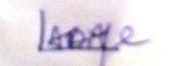 